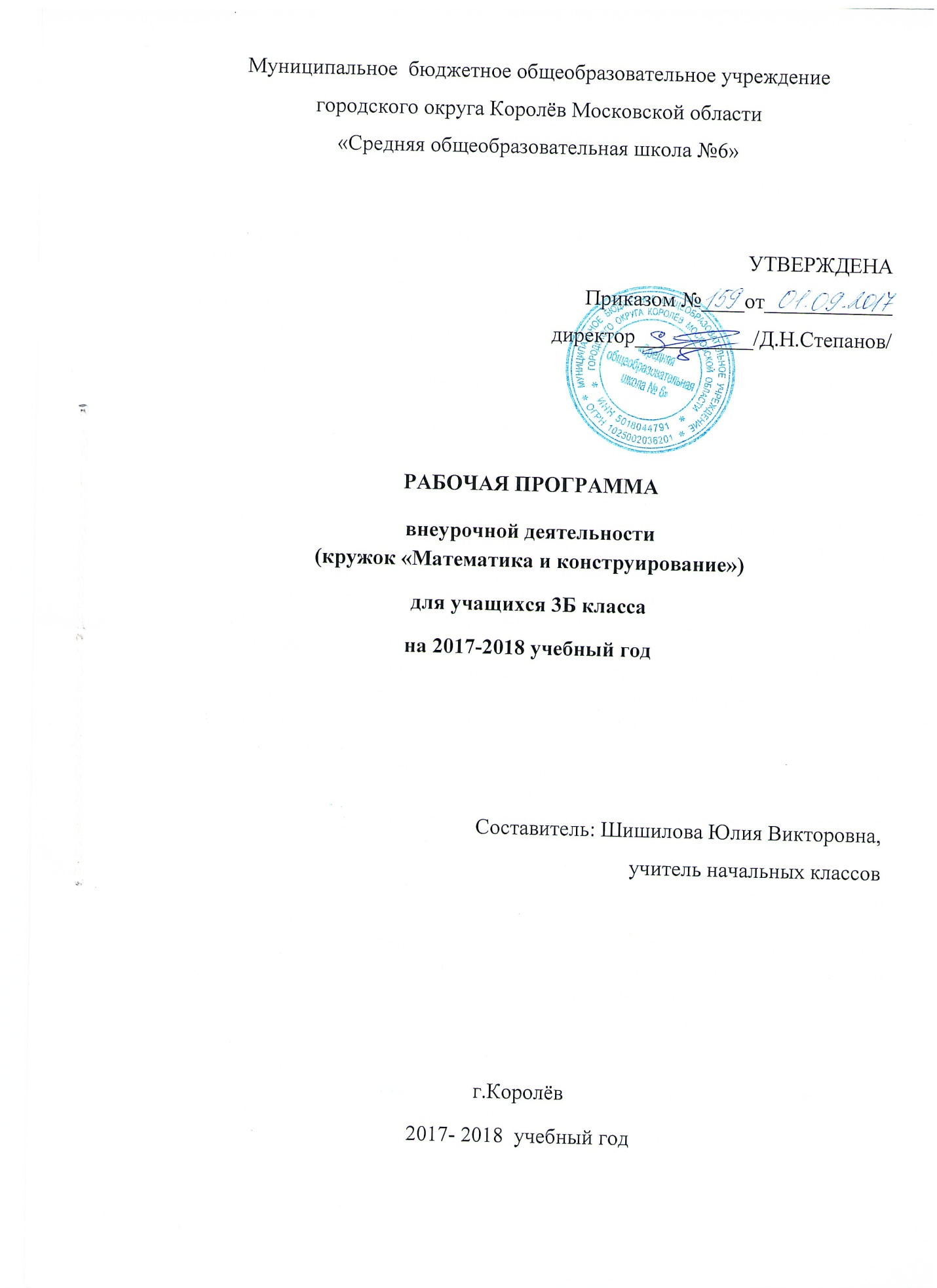 Пояснительная записка       Рабочая программа кружка "Математика и конструирование" для внеурочной деятельности составлена в соответствии с письмом Министерства образования и науки РФ от 12.05.2011 №03-296 "Об организации внеурочной деятельности при введении федерального государственного образовательного стандарта общего образования" и на основе Основной образовательной программы начального общего образования МБОУ СОШ №6.      Рабочая программа кружка «Математика и конструирование» ориентирована на учащихся 3 класса и реализует задачи общеинтеллектуального направления развития школьников. Тематическое планирование рассчитано на 1 учебный час в неделю, что составляет 34 учебных часа в год. Рабочая программа разработана на основе программы Математика и конструирование С.И.Волковой, О.Л.Пчёлкиной, Москва, Просвещение, 2001       Изучение курса предполагает органическое единство мыслительной и практической деятельности учащихся во всём многообразии их взаимного влияния и дополнения одного вида деятельности другим; мыслительная деятельность и полученные математические знания создают основу для овладения курсом; повышает уровень осознанности изученного математического материала, создаёт условия для развития логического мышления и пространственных представлений учащихся            Цель:формирование способности выполнять мыслительные операции с геометрическим материалом: рассуждать и делать выводы, сравнивать и анализировать, находить общее и частное, устанавливать простые закономерности.                  Задачи:формирование элементов конструкторских умений и конструкторского мышления; обучение способам получения знаний в индивидуальном творческом поиске, способам оперирования с имеющимися знаниями в любой ситуации, в том числе нестандартной, творческой. становление элементов учебной самостоятельности;развитие умений применять знания в нестандартных ситуациях;развитие творческого потенциала, активности, самостоятельности учащихся;воспитание взаимовыручки, уважительных отношений друг к другу. воспитание добросовестного отношения к труду и результатам труда. Планируемые результатыУченики научатся:терминам прямая линия, кривая линия, параллельные прямые, перпендикулярные прямые, отрезок, луч, угол, ломаная, замкнутые и незамкнутые линии, правильный и неправильный многоугольник;знаниям об элементах угла, ломаной, многоугольника, видах углов;названиям простейших многоугольников;названиям четырехугольников по особенностям их сторон или по типу углов: прямоугольник, квадрат, трапеция, ромб, параллелограмм, неправильный многоугольник;свойствам прямоугольника и квадрата, свойства их диагоналей;терминам: круг, окружность, радиус, диаметр; единицам длины и соотношения между изученными единицам длины;терминам периметр, площадь, центральная и осевая симметрия;способам контроля точности построения деталей (с помощью шаблона, угольника, линейки, циркуля);единицам измерения площади;Ученики получат возможность научиться:изготавливать и чертить модели изученных геометрических фигур;использовать изученные свойства геометрических фигур при изготовлении различных изделий;находить периметр и площадь прямоугольника, квадрата, треугольника;находить неизвестную сторону прямоугольника по его периметру и известной стороне, по площади и известной стороне;рационально размечать материал с помощью шаблона, угольника, линейки;выполнять технический рисунок несложного изделия по его образцу; прочитать технический рисунок и изготовить по нему изделие;внести в изделие изменения по заданным условиям и отразить их в техническом рисунке. Календарно-тематическое планирование «Математика и конструирование», 3 класс, 1 час в неделюИтого: 34 часаРассмотрено на заседании ШМО                                      СОГЛАСОВАНО  учителей начальных классов                                              зам.директора по УВР   Протокол № …….от…………                                            МБОУ СОШ №6                                                                                                                      Руководитель ШМО……………                                         ……………………                                                 /Е.А.Смаглий/                                                                        /Е.А.Смаглий/                                                                                                                                                №ДатаДатаТема занятий№План.Факт.Тема занятий106.09Повторение изученного во 2-м классе.213.09«Веселые игрушки». Плоские фигуры и объемные тела.320.09«Жители города многоугольников». Многоугольники.427.09Периметры многоугольников.504.10«Город кругов». Окружность. Круг. Циркуль-помощник.611.10Окружность и круг.718.10Круг. Окружность, диаметр, радиус окружности.825.10Радиус, диаметр круга.908.11Касательная.1015.11Решение задач. Узлы и зацепления.1122.11Типы криволинейных геометрических фигур на плоскости.1229.11Радиус и диаметр окружности.1306.12Использование геометрических фигур для иллюстрации долей величины. Сектор круга.1413.12Сектор. Сегмент.1520.12«Дороги  на улице прямоугольников». Параллельные прямые.1627.12Виды четырехугольников.1717.01Построения на нелинованной бумаге. Построение прямого угла. Перпендикулярные прямые.1824.01Построение прямоугольника и квадрата на нелинованной бумаге.1931.01Диагонали многоугольника. Свойства диагоналей прямоугольника.2007.02Диагонали квадрата. Игра «Паутинка».2114.02Деление окружности на 4, 6 равных частей. Вычерчивание «розеток».2221.02.Решение топологических задач.2328.02Многоугольники выпуклые и невыпуклые.        2407.03Периметр многоугольника.2514.03Периметр треугольника. Построение равнобедренного и равностороннего треугольников.2621.03Площадь.2704.04Площадь. Единицы площади.2811.04Нахождение площади равностороннего треугольника.2918.04Плоскость.3025.04Угол. Угловой радиус.3102.05Сетки.3216.05«Волшебные превращения жителей страны Геометрии». 3323.05Обобщение изученного материала.3430.05Урок-праздник «Хвала геометрии!»